RIWAYAT HIDUPHaerani. Lahir tanggal 10 Oktober  1989  di Bulukumba . Anak ke 9 dari 10  bersaudara,  putri dari pasangan Mahmud  ( alm )   dengan Sathu ( alm ) .  Menempuh  pendidikan formal pada tingkat Dasar di SDI Sarudu IV  Kabupaten Mamuju  Utara tahun 1997 - 2003 . Tingkat Lanjutan Pertama di Sekolah Menengah Pertama Negeri 2 Budong-Budong Mamuju tahun 2003 - 2006.  Sekolah Tingkat  Lanjutan Atas di Madrasah Aliyah Negeri ( MAN  I  ) Makassar  tahun  2006-2009.  Pada tahun 2009  terdaftar  sebagai  mahasiswi Jurusan Pendidikan  Luar Biasa Fakultas Ilmu Pendidikan Universitas Negeri Makassar.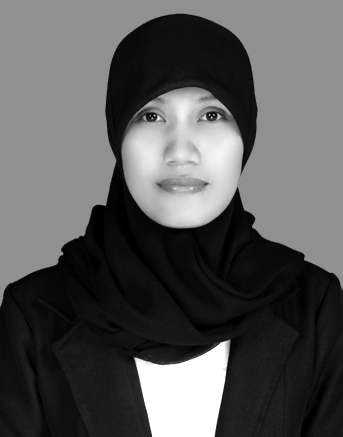 